HealthyPhotonModel：HT-1800
The Most Cost-effectiveOpen-path Laser Hygrometer--Designed for Eddy Covariance MeasurementsIndexIndex	21. Introduction	32. Features and Benefits	33. Specifications	44. Order Information	5IntroductionIn today's uneven distribution of water resources, more understanding of evapotranspiration (ET) can be of great help to water management. Among various techniques, eddy covariance is the most direct method of measuring ET. The required eddy covariance measurement system is based on a sonic anemometer and a highly sensitive hygrometer with fast response frequency (e.g. 10Hz). HealthyPhoton is introducing the new HT1800 TDL (Tunable Diode Laser) Open-path Hygrometer designed for the eddy covariance method. Since the introduction of the HT8700E Open-path Ammonia Analyzer, we have gradually accumulated experiences in the development and application of instruments in the field of environmental monitoring. Out new HT1800 hygrometer has the open-path configuration that directly measures the moisture content of the atmosphere, ensuring the high accuracy and high speed of measurement. In terms of performance, the instrument fully satisfies the need in the eddy covariance method, and is indispensable in eddy covariance systems for ET analysis and flux corrections of other gas species.Features and BenefitsLight weight, low cost, easy installation and maintenanceIdeal for eddy covariance and evapotranspiration measurementsOpen path configuration, with up to 20Hz measurement frequencyUltra-sensitive laser spectroscopy brings very low driftNo cross-interference from CO2 and other gas moleculesNo moving parts with strong vibration resistanceRobust design for versatile field deploymentLow power (10 W) that can be supplied by a solar panelSpecifications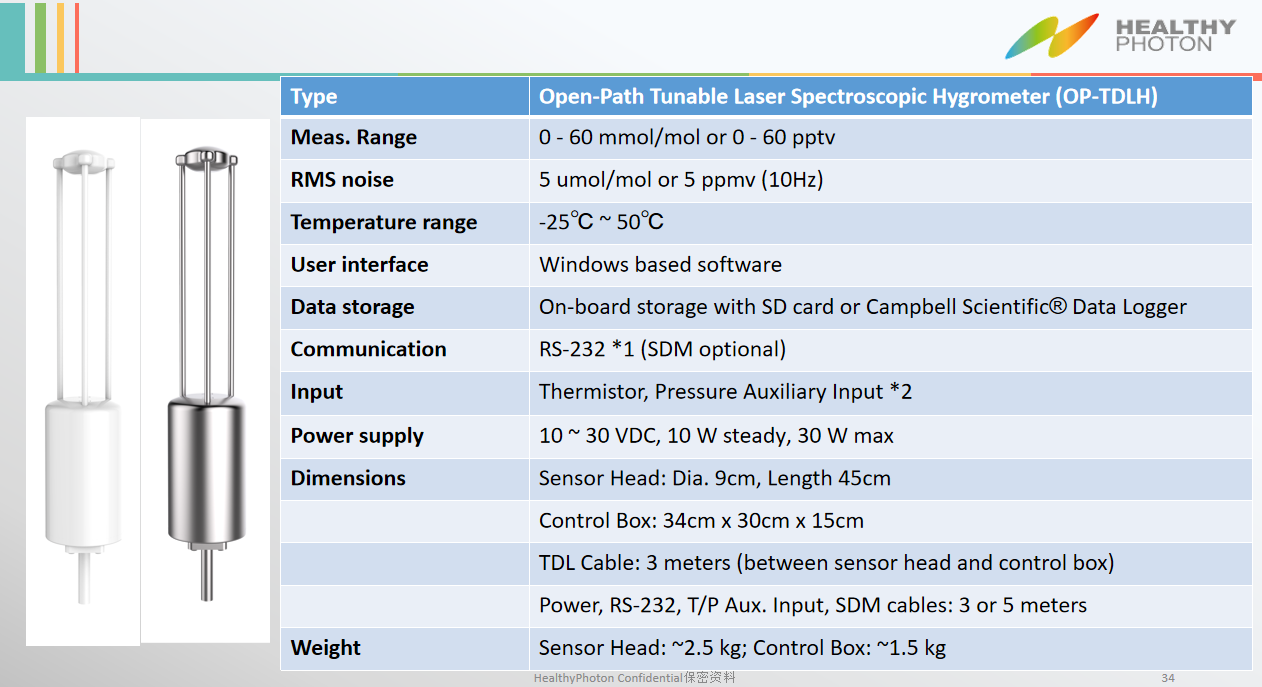 Order Information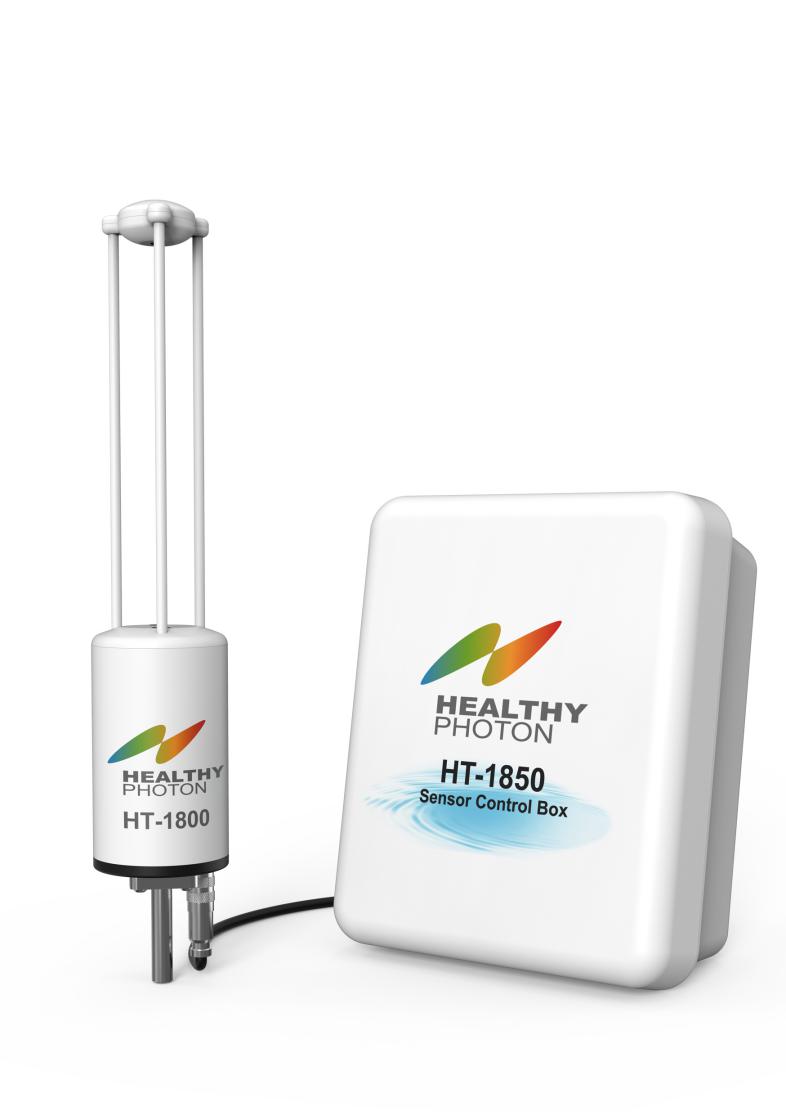 DateNote2020/08/01V1.0Detection TechnologyTDLAS (Tunable Diode Laser Absorption Spectroscopy)RMS noise(1σ; 20Hz/10Hz/1Hz)7 ppm/ 5 ppm/ 2 ppmMeasurement Range0 - 60 mmol/mol or 0 - 60 pptvUser InterfaceWindows based softwareOutput Data Rate20 Hz/10 Hz/ 1Hz user configurableOperating Pressure70 - 110 kPaOperating Temperature-20°C ~ 50°C Operating Humidity0 ~ 100% R.H. Non condensingData CommunicationRS-232Data StorageOn-board storage with SD card or any data loggers with RS-232 communication interfacePower Requirements10 - 30 VDCPower ConsumptionTyp. 10 W (max. 30 W at warm up )DimensionsSensor Head: L450mm×ø90mmControl Box: 34cm x 30cm x 15cmTDL Cable: 3 meters (between sensor head and control box)Power, RS-232, T/A Aux. Input: 3 or 5 metersWeightSensor Head: ~2.5kg; Control Box: ~1.5kgEnvironmental AdaptabilityIP67ItemPart No.NoteTDL sensor headHT-1800Sensor control boxHT-1850External temperature sensorHT-1850-001An external temperature thermistor is included for measuring ambient temperature outside of the HT-1850.Power cableHT-1850-002Used to connect the HT-1850 to a 20-28VDC power supply. Sensor head control cableHT-1850-003Connects the sensor head to the sensor control box. Calibration accessoryHT-1800-001Contains a calibration shroud required for setting the zero and span of the HT-1800. Mounting kitHT-1850-004Structural fixture for fixing HT 1800, HT-1850 on flux observation tower or carrier.Internal desiccant bottleHT-1800-002The dehumidification chemicals used to remove water vapor in the sensor head. It must be replaced regularly according to the internal humidity instructions of the instrument.Shipment boxHT-1850-005A precision instrument box for safe, shock-proof storage and transportation of HT-1800, HT -1850 and accessories.